Środa, 7.04.2021.Propozycja zabaw ruchowych dziecko – rodzic.Zabawa „Ty i ja”– słuchajcie piosenki, wykonujcie ruchy zgodnie z jej treścią: https://www.youtube.com/watch?v=o-_QaXW-uIs/Ty i ja, wskazujemy na siebie i rodzica ty i ja, wskazujemy na siebie i rodzica ty i ja, wskazujemy na siebie i rodzic misie szare misie szare obydwa obracamy się wokół własnej osi kochają się te misie, przytulają swoje pysie przytulamy się z prawej oraz lewej strony do rodzica. misie szare ,misie szare obydwa obracamy się wokół własnej osi/.Czarodziejskie szkatułki.Dziecko kuca, głowę chowa w kolana. Słucha uważnie narracji rodzica i stara się odtworzyć gestami przedstawianą historię. Rodzic mówi: "Jesteś czarodziejską szkatułką. Jesteś bardzo małe i szczelnie zamknięte. A teraz szkatułka powolutku się otwiera..i wychodzi z niej...ryba." Przez chwilę dziecko krąży swobodnie po pomieszczeniu naśladując wybrane zwierzę, przedmiot. Gdy rodzic wznawia opowieść, ilustruje ją ruchem. "A teraz  pudełko z powrotem się zamyka ".  W następnych rundach z pudełka może wychodzić:- niemowlak. Który jest bardzo głodny,- dumnie kroczące długopisy,- jaszczurki,-mruczące koty oraz dowolna ilość postaci przywołanych przez prowadzącego.Proponuję przeczytać dziecku krótkie opowiadanie pt: ”Praca rolnika”, a następnie zadać dziecku kilka pytań dotyczących wysłuchanego tekstu.Praca rolnika Emilia RaczekW wiejskiej zagrodzie praca wre od świtu. Gospodarz skoro świt wstał, by zająć się zwierzętami. Najpierw wszedł do chlewika, gdzie w wielkich kotłach mieszał paszę dla świnek, nalewał wodę do zbiorników i poidełek. Wielkimi widłami poprzenosił do boksów belki słomy i siana. Następnie poszedł do stajni, gdzie wsypał owies dla koni i oczywiście nalał wodę do zbiorników. Nanosił również z kopy obok – świeżego siana. Na koniec poszedł do obory, gdzie czekały na niego już krowy. Stały i muczały, a on najpierw nakarmił je i wziął się do dojenia. Trzeba było dojść do każdej i na małym stołeczku usiąść obok niej. Obiema rękoma chwycił wymiona i zaczął doić krowę. Do wiaderka zaczęło płynąć ciepłe mleko.Następnie gospodarz zjadł szybko śniadanie i wyprowadził z garażu traktor. Doczepił do niego pług i wyruszył w pole. Tam zaorał i zbronował całe pole równiutko, rządek przy rządku. Następnie w wielkie wiadro wsypał ziarno i zaczął siać – chodząc po polu w jedną i drugą stronę. Przyjechał do domu, zjadł obiad i wyszedł do stodoły, gdzie musiał poprzestawiać z miejsca na miejsce bardzo ciężkie worki z paszą dla zwierząt. Zaczęło zmierzchać, znowu doglądał swój dobytek: krowy, konie, świnki, kury oraz kaczki. Wieczorem po kolacji mógł nareszcie odpocząć. – Rodzice zadają pytania. Odpowiedz:Co robi rolnik o świcie?Co robi rolnik rano?Co robi rolnik w południe?Co robi rolnik po południu?Co robi rolnik o zmierzchu?Co robi rolnik wieczorem?O kogo dba rolnik?Praca rolnika jest…https://vod.tvp.pl/video/domowe-przedszkole,co-slychac-na-wsi,45831 – możecie Państwo obejrzeć z dzieckiem krótki film.Zabawy ortofoniczno – naśladowcze z wykorzystaniem wierszy:CO MÓWIĄ ZWIERZAKI?Co mówi bocian, gdy żabę zjeść chce?
Kle kle kle
Co mówi żaba, gdy bocianów tłum?
Kum kum kum
Co mówi kaczka, gdy jest bardzo zła?
Kwa kwa kwa
Co mówi kotek, gdy mleczka by chciał?
Miau miau miau
Co mówi kura, gdy znosi jajko?
Ko ko ko
Co mówi kogut, gdy budzi w kurniku?
Ku ku kukuryku
Co mówi koza, gdy jeść jej się chce?
Mee mee mee
Co mówi krowa, gdy brakuje jej tchu?
Mu mu mu
Co mówi wrona, gdy wstaje co dnia?
Kra kra kra
Co mówi piesek, gdy kość zjeść by chciał?
Hau hau hau
Co mówi baran, gdy jeść mu się chce?
Bee bee bee
Co mówi ryba, gdy powiedzieć chce?
Nic! Przecież ryby nie maja głosu.JEDZIE POCIĄGJedzie pociąg – fu, fu, fu
Trąbka trąbi – tru, tu, tu
A bębenek – bum, bum, bum
Na to żabki – kum, kum, kum…
Woda z kranu – kap, kap, kap
Konik człapie – człap, człap, człap
Mucha brzęczy – bzy, bzy, bzy
A wąż syczy – sss, sss, sss…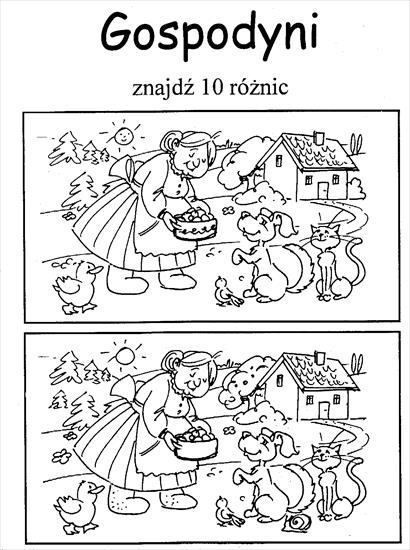 